В некотором царстве жил-был король — холост-неженат, и была у него целая рота стрельцов; на охоту стрельцы ходили, перелетных птиц стреляли, государев стол дичью снабжали.В той роте служил стрелец-молодец, по имени Федот; метко в цель попадал, почитай никогда промаху не давал, и за то любил его король пуще всех его товарищей.Случилось ему в одно время пойти на охоту раным-ранехонько, на самой заре; зашел он в темный, густой лес и видит: сидит на дереве горлица.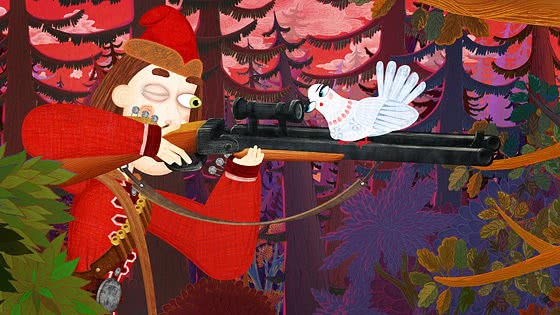 Федот навел ружье, прицелился, выпалил и перешиб птице крылышко; свалилась птица с дерева на сырую землю. Поднял ее стрелок, хочет оторвать голову да положить в сумку, — и возговорит ему горлица: «Ах, стрелец-молодец, не срывай моей буйной головушки, не своди меня с белого света; лучше возьми меня живую, принеси в свой дом, посади на окошечко и смотри: как только найдет на меня дремота, в ту самую пору ударь меня правой рукою наотмашь и добудешь себе великое счастье!» Крепко удивился стрелок. «Что такое? — думает. — С виду совсем птица, а говорит человеческим голосом! Прежде со мной такого случая никогда не бывало…» Принес птицу домой, посадил на окошечко, а сам стоит-дожидается.Прошло немного времени, горлица положила свою головку под крылышко и задремала; стрелок поднял правую руку, ударил ее наотмашь легохонько — пала горлица наземь и сделалась душой-девицей, да такою прекрасною, что ни вздумать, ни взгадать, только в сказке сказать. Другой подобной красавицы во всем свете не бывало! Говорит она добру молодцу — королевскому стрельцу: «Умел ты меня достать, умей и жить со мной; ты мне будешь наречённый муж, а я тебе богоданная жена!» На том они и поладили; женился Федот и живет себе — с молодой женой потешается, а службы не забывает: каждое утро ни свет ни заря возьмет свое ружье, пойдет в лес, настреляет разной дичи и отнесет на королевскую кухню.Видит жена, что от той охоты весь он измаялся, и говорит ему: «Послушай, друг, мне тебя жалко: каждый божий день ты беспокоишься, бродишь по лесам да по болотам, всегда мокрехонек домой возвращаешься, а пользы нам нет никакой. Это что за ремесло! Вот я так знаю такое, что без барышей не останешься. Добудь-ка рублей сотню-другую — все дело поправим!» Просился Федот по товарищам: у кого рубль, у кого два занял и собрал как раз двести рублей. Принес жене. «Ну, — говорит она, — купи теперь на все эти деньги разного шелку!» Стрелец купил на двести рублей разного шелку. Она взяла и сказывает: «Не тужи, молись богу да ложись спать: утро вечера мудренее!»Муж заснул, а жена вышла на крылечко, развернула свою волшебную книгу — и тотчас явились перед ней два неведомых молодца: «Что угодно — приказывай!» — «Возьмите вот этот шелк и за единый час сделайте мне ковер, да такой чудный, какого в целом свете не видывали, а на ковре бы все королевство было вышито — и с городами, и с деревнями, и с реками, и с озерами!» Принялись они за работу и не только в час, а в десять минут изготовили ковер — всем на диво; отдали его стрельцовой жене и вмиг исчезли, словно их не было.Наутро отдает она ковер мужу. «На, — говорит, — понеси на гостиный двор и продай купцам, да смотри: своей цены не запрашивай, а что дадут, то и бери!»Федот взял ковер, развернул, повесил на руку и пошел по гостиным рядам. Увидал один купец, подбежал и спрашивает: «Послушай, почтенный! Продаешь, что ли?» — «Продаю». — «А что стоит?» — «Ты торговый человек, ты и цену уставляй!»Вот купец думал-думал, не может оценить ковра — да и только! Подскочил другой купец, за ним третий, четвертый, и собра- лась их толпа великая, смотрят на ковер, дивуются, а оценить не могут. В то время проезжал мимо гостиных рядов дворцовый комендант, усмотрел толпу, и захотелось ему разузнать: про что толкует купечество? Вылез из коляски, подошел и говорит: «Здравствуйте, купцы-торговцы, заморские гости; о чем речь у вас?» — «Так и так, ковра оценить не можем!» Комендант посмотрел на ковер и сам дался диву. «Послушай, стрелец, — говорит он, — скажи мне по правде по истинной, откуда добыл ты такой славный ковер?» — «Моя жена вышила». — «Сколько ж тебе дать за него?» — «Я и сам цены не ведаю; жена наказала не торговаться, а сколько дадут — то и наше!» — «Ну, вот тебе десять тысяч!» Стрелец взял деньги и отдал ковер; а комендант этот всегда при короле находился — и пил и ел за его столом; вот он поехал к королю обедать и ковер повез: «Не угодно ль вашему величеству посмотреть, какую славную вещь купил сегодня я?» Король взглянул — все свое царство словно на ладони увидел, так и ахнул: «Вот это ковер! В жизнь мою такой хитрости не видывал. Ну, комендант, что хочешь, а ковра тебе не отдам!» Сейчас же вынул король двадцать пять тысяч и отдал ему из рук в руки, а ковер во дворце повесил. «Ничего, — думает комендант, — я себе другой, еще лучше закажу». Тут же поскакал к стрельцу, разыскал его избушку, входит в светлицу и, как только увидал Стрельцову жену, в ту же минуту и себя и свое дело позабыл, сам не ведает, зачем приехал: перед ним такая красавица, что век бы очей не отвел, все бы смотрел да смотрел! Глядит он на чужую жену, а в голове дума за думой: «Где это видано, где это слыхано, чтобы простой солдат да таким сокровищем владел? Я хоть и при самом короле служу и генеральский чин у меня, а такой красоты нигде не видывал!»Насилу комендант опомнился, нехотя домой убрался.С той поры, с того времени сам не свой сделался: и во сне и наяву только и думает что о прекрасной стрельчихе: и ест — не заест, и пьет — не запьет, все она представляется! Заприметил король и стал его выспрашивать: «Что с тобой подеялось? Аль кручина какая?» — «Ах, ваше величество! Видел я у стрельца жену — такой красоты во всем свете нет; все об ней думаю, и не заесть и не запить, никаким снадобьем не заворожить!»Пришла и королю охота самому полюбоваться, приказал заложить коляску и поехал в стрелецкую слободу. Входит в светлицу, видит — красота невообразимая! Кто ни взглянет — старик ли, молодой ли — всяк без ума влюбится. Защемила его зазноба сердечная: «Чего, — думает про себя, — хожу я холост, не женат? Вот бы мне жениться на этой красавице; зачем ей быть стрельчихою? Ей на роду написано быть королевою!»Воротился король во дворец и говорит коменданту: «Слушай! Сумел ты показать мне Стрельцову жену — красоту невообразимую, теперь сумей извести ее мужа. Я сам на ней хочу жениться… А не изведешь, пеняй на себя: хоть ты и верный мой слуга, а быть тебе на виселице!» Пошел комендант, пуще прежнего запечалился: как стрельца порешить — не придумает. Идет он пустырями, закоулками, а навстречу ему Баба Яга: «Стой, королевский слуга! Я все твои думки ведаю; хочешь, пособлю твоему горю неминучему?» — «Пособи, бабушка! Что хочешь, заплачу!» — «Сказан тебе королевский указ, чтобы извел ты Федота-стрельца. Это дело бы неважное: сам-то он прост, да жена у него больна хитра! Ну, да мы загадаем такую загадку, что не скоро справится. Воротись к королю и скажи: за тридевять земель, в тридесятом царстве есть остров, на том острове ходит олень — золотые рога. Пусть король наберет полсотню матросов — самых негодных, горьких пьяниц, и велит изготовить к походу старый, гнилой корабль, что тридцать лет в отставке числится, и на том корабле пусть пошлет Федота-стрельца добывать оленя — золотые рога. Чтоб добраться до острова, надо плыть ни много, ни мало — три года, да назад с острова — три года, итого шесть лет. Вот корабль выступит в море, месяц прослужит, а там и потонет: и стрелец и матросы — все на дно пойдут!»Комендант выслушал эти речи, поблагодарил Бабу Ягу за науку, наградил ее золотом и бегом к королю. «Ваше величество! — говорит. — Так и так — можно наверняка стрельца извести!» Король согласился и тотчас отдал приказ по флоту: изготовить к походу старый, гнилой корабль, нагрузить его провизией на шесть лет и посадить на него пятьдесят матросов — самых распутных и горьких пьяниц. Побежали гонцы по всем кабакам, по трактирам, набрали таких матросов, что поглядеть любо-дорого: у кого глаз подбит, у кого нос сворочен набок.Как скоро доложили королю, что корабль готов, он в ту же минуту потребовал к себе стрельца: «Ну, Федот, ты у меня молодец, первый в команде стрелец; сослужи-ка мне службу: поезжай за тридевять земель, в тридесятое царство — там есть остров, на том острове ходит олень — золотые рога; поймай его живого и привези сюда!» Стрелец задумался, не знает, что и отвечать ему. «Думай не думай, — сказал король, — а коли не сделаешь дела, то вот мой меч — твоя голова с плеч!»Федот повернулся налево кругом и пошел из дворца; вечером приходит домой крепко печальный, не хочет и слова вымолвить. Спрашивает его жена: «О чем, милый, закручинился? Аль невзгода какая?» Он рассказал ей все сполна. «Так ты об этом печалишься? Есть о чем! Это службишка, не служба. Молись-ка богу да ложись спать: утро вечера мудренее — все будет сделано!» Стрелец лег и заснул, а жена его развернула волшебную книгу — и вдруг явились перед ней два неведомых молодца: «Что угодно, что надобно?» — «Ступайте вы за тридевять земель, в тридесятое царство — на остров, поймайте оленя — золотые рога и доставьте сюда!» — «Слушаем! К свету все будет исполнено!»Вихрем понеслись они на тот остров, схватили оленя — золотые рога и принесли его прямо к стрельцу на двор; за час до рассвета все дело покончили и скрылись, словно их и не было.Стрельчиха-красавица разбудила своего мужа пораньше и говорит ему: «Поди посмотри: олень — золотые рога на твоем дворе гуляет. Бери его на корабль с собою, пять суток вперед плыви, на шестые назад поворачивай». Стрелец посадил оленя в глухую, закрытую клетку и отвез на корабль. «Тут что?» — спрашивают матросы. «Разные припасы и снадобья: путь долгий, мало ли что понадобится!»Настало время кораблю отчаливать от пристани; много народу пришло пловцов проводить, пришел и сам король; попрощался с Федотом и поставил его над всеми матросами за старшего.Пятые сутки плывет корабль по морю, берегов давно не видать. Федот-стрелец приказал выкатить на палубу бочку вина в сорок ведер и говорит матросам: «Пейте, братцы, не жалейте!»А они тому и рады, бросились к бочке и давай вино тянуть, да так натянулись, что тут же возле бочки попадали и заснули крепким сном. Стрелец взялся за руль, поворотил корабль к берегу и поплыл назад, а чтоб матросы про то не сведали — знай с утра до вечера вином их поит. А одиннадцатые сутки привалил корабль к пристани, выкинул флаг и стал палить из пушек. Король услыхал пальбу и сейчас же на пристань — что там такое?Увидал стрельца, разгневался и накинулся на него со всей жестокостью: «Как ты смел до сроку назад воротиться?» — «А куда ж мне деваться, ваше величество? Пожалуй, иной дурак десять лет в морях проплавает да путного ничего не сделает, а мы вместо шести лет всего-навсего десять суток проездили, да свое дело справили: не угодно ли взглянуть на оленя — золотые рога?» Тотчас сняли с корабля клетку, выпустили златорогого оленя; король видит, что стрелец прав, ничего с него не возьмешь, и позволил ему домой идти, а матросам, которые с ним ездили, дал свободу на целые шесть лет: никто не смей их и на службу спрашивать — по тому самому, что они уж эти годы отслужили.На другой день призвал король коменданта, напустился на него с угрозами. «Что ты, — говорит, — али шутки со мной шутишь? Видно, тебе голова твоя не дорога! Как знаешь, а найди случай, чтоб можно было Федота-стрельца злой смерти предать!» — «Ваше королевское величество! Позвольте подумать, авось можно исправиться». Пошел комендант пустырями да закоулками, навстречу ему Баба Яга: «Стой, королевский слуга! Я твои думки ведаю; хочешь, пособлю твоему горю?» — «Пособи, бабушка! Ведь стрелец вернулся и привез оленя — золотые рога!» — «Ох, уж слышала! Сам-то он простой человек, извести его нетрудно бы — все равно что щепоть табаку понюхать! Да жена у него больно хитра… Ну, да мы загадаем ей иную загадку, с которой не так скоро справится. Ступай к королю и скажи: пусть пошлет он стрельца туда — не знаю куда, принести то — не знаю что. Уж этой задачи он во веки веков не выполнит: или совсем без вести пропадет, или с пустыми руками назад придет!»Комендант наградил Бабу Ягу золотом и побежал к королю; король выслушал и велел стрельца позвать: «Ну, Федот! Ты у меня молодец, первый в команде стрелец. Сослужил ты мне одну службу: достал оленя — золотые рога, сослужи и другую: поди туда — не знаю куда, принеси то — не знаю что! Да помни: коли не принесешь, то вот мой меч — твоя голова с плеч!» Стрелец повернулся налево кругом и пошел из дворца; приходит домой печальный, задумчивый. Спрашивает его жена: «Что, милый, кручинишься? Аль еще невзгода какая?» — «Эх, — говорит, — одну беду с шеи свалил, а другая навалилась: посылает меня король туда — не знаю куда, велел принести то — не знаю что… Через твою красу все напасти несу!» — «Да, это служба немалая! Чтоб туда добраться, надо девять лет идти да назад девять — итого восемнадцать лет, а будет ли толк с того, бог ведает!» — «Что же делать, как же быть?» — «Молись богу да ложись спать: утро вечера мудренее! Завтра все узнаешь». Стрелец лег спать, а жена его дождалась ночи, развернула волшебную книгу — и тотчас явились перед ней два молодца: «Что угодно, что надобно?» — «Не ведаете ли, как ухитриться да пойти туда — не знаю куда, принести то — не знаю что?» — «Нет, не ведаем!»Она закрыла книгу, и молодцы исчезли с глаз. Поутру будит стрельчиха своего мужа: «Ступай к королю, проси золотой казны на дорогу — ведь тебе восемнадцать лет странствовать, а получишь деньги, заходи со мной проститься!» Стрелец побывал у короля, получил из казначейства целый мешок золота и приходит с женой прощаться. Она подает ему полотенце и мячик: «Когда выйдешь из города, брось этот мячик перед собою: куда он покатится — туда и ты ступай. Да вот тебе мое рукоделье: где бы ты ни был, а как станешь умываться — всегда утирай лицо этим полотенцем».Попрощался стрелец со своей женой и товарищами, поклонился на все четыре стороны и пошел за заставу. Бросил мячик перед собою — мячик катится да катится, а он за ним следом идет. Прошло с месяц времени, призывает король коменданта и говорит ему: «Стрелец отправился на восемнадцать лет по белу свету таскаться, и по всему видно, что не быть ему живому. Ведь восемнадцать лет — не две недели, мало ли что в дороге случится! Денег у него много — пожалуй, разбойники нападут, ограбят да злой смерти предадут. Кажется, можно теперь за его жену свататься. Возьми-ка ты мою коляску, поезжай в стрелецкую слободку и привези ее во дворец!»Комендант поехал в стрелецкую слободку, приехал к стрель-чихе-красавице, вошел в избу и говорит: «Здравствуй, умница; король приказал тебя во дворец представить!»Приезжает она во дворец; король встречает ее с радостью, ведет в палаты раззолоченные и говорит таково слово: «Хочешь ли быть королевою? Я тебя замуж возьму». — «Где же это видано, где же это слыхано: от живого мужа жену отбивать! Каков ни на есть, хоть простой стрелец, а мне он законный муж!» — «Не пойдешь охотою, возьму силою!» Красавица усмехнулась, ударилась об пол, обернулась горлицей и улетела в окно. Много царств и земель прошел стрелец, а мячик все катится. Где река встретится, там мячик мостом перебросится, где стрельцу отдохнуть захочется, там мячик пуховой постелью раскинется. Долго ли, коротко ли — скоро сказка сказывается, не скоро дело делается — приходит стрелец к большому, великолепному дворцу; мячик докатился до ворот и пропал.Вот стрелец подумал-подумал: «Дай пойду прямо!» — и вошел по лестнице в покои. Встречают его три девицы неописанной красоты: «Откуда и зачем, добрый человек, пожаловал?» — «Ах, красные девицы, не дали мне от дальнего похода отдохнуть да начали спрашивать! Вы бы прежде меня накормили-напоили, отдохнуть положили да тогда бы и вестей спрашивали!» Они тотчас собрали на стол, посадили его, накормили-напоили и спать уложили. Стрелец выспался, встает с мягкой постели, а красные девицы уже несут к нему умывальницу и шитое полотенце. Он умылся ключевой водой, а полотенца не принимает. «У меня, — говорит, — свое полотенце: есть чем лицо утереть!» Вынул полотенце и стал утираться. Спрашивают его красные девицы: «Добрый человек! Скажи, откуда достал ты это полотенце?» — «Мне его жена дала!» — «Стало быть, ты женат на нашей родной сестрице!»Кликнули мать-старушку, та как глянула на полотенце, в ту ж минуту признала: «Это моей дочки рукоделье!»Начала у гостя расспрашивать-разведывать. Он рассказал ей, как женился на ее дочери и как царь послал его туда — не знаю куда, принести то — не знаю что. «Ах, зятюшка! Ведь про это диво даже я не слыхивала! Постой-ка, авось мои слуги ведают!»Вышла старуха на крыльцо, крикнула громким голосом, и вдруг — откуда только взялись! — набежали всякие звери, налетели всякие птицы. «Гой еси, звери лесные и птицы воздушные! Вы, звери, везде рыскаете, вы, птицы, всюду летаете: не слыхали ль, как дойти туда — не знаю куда, принести то — не знаю что?» Все звери и птицы в один голос отвечали: «Нет, мы про то не слыхивали!» Отпустила их старуха по своим местам — по трущобам, по лесам, по рощам, воротилась в горницу, достала свою волшебную книгу, развернула ее — и тотчас явились к ней два великана: «Что угодно, что надобно?» — «А вот что, слуги мои верные! Понесите меня вместе с зятем на окиян-море широкое и станьте как раз на середине — на самой пучине!»Тотчас подхватили они стрельца со старухою, понесли их, словно вихри буйные, на окиян-море широкое и стали на середине — на самой пучине: сами как столбы стоят, а стрельца со старухою на руках держат. Крикнула старуха громким голосом, и приплыли к ней все гады и рыбы морские: так и кишат — из-за них синя моря не видно! «Гой есте, гады и рыбы морские! Вы везде плаваете, у всех островов бываете: не слыхали ль, как дойти туда — не знаю куда, принести то — не знаю что?» Все гады и рыбы в один голос отвечали: «Нет! Мы про то не слыхивали!» Вдруг протеснилась вперед старая колченогая лягушка, которая уж лет тридцать как в отставке жила, и говорит: «Ква-ква! Я знаю, где этакое диво найти!» — «Ну, милая, тебя-то мне и надобно!» — сказала старуха, взяла лягушку и велела великанам себя и зятя домой отнести.Мигом очутились они во дворце. Стала старуха лягушку допытывать: «Как и какою дорогою моему зятю идти?» Отвечает лягушка: «Это место на краю света — далеко-далеко! Я бы сама его проводила, да уж больно стара, еле ноги волочу — мне туда в пятьдесят лет не допрыгать!» Старуха принесла большую банку, налила свежим молоком, посадила в нее лягушку и дает зятю. «Неси, — говорит, — эту банку в руках, а лягушка пусть тебе дорогу показывает!» Стрелец взял банку с лягушкою, попрощался со старухой и ее дочками и отправился в путь. Он идет, а лягушка ему дорогу показывает.Близко ли, далёко ли, долго ли, коротко ли — приходит к огненной реке; за тою рекой высокая гора стоит, в той горе дверь видна. «Ква-ква! — говорит лягушка. — Выпусти меня из банки, надо нам через реку переправиться». Стрелец вынул ее из банки и пустил наземь. «Ну, добрый молодец, садись на меня, да не жалей — небось не задавишь!»Стрелец сел на лягушку и прижал ее к земле; начала лягушка дуться: дулась, дулась и сделалась такая большая, словно стог сенной. У стрельца только и на уме, как бы не свалиться: «Коли свалюсь, до смерти ушибусь!» Лягушка надулась да как прыгнет — перепрыгнула через огненную реку и сделалась опять маленькою. «Теперь, добрый молодец, ступай в эту дверь, а я тебя здесь подожду; войдешь ты в пещеру и хорошенько спрячься. Спустя некое время придут туда два старца; слушай, что они будут говорить и делать, а после, как они уйдут, и сам то ж говори и делай!»Стрелец подошел к горе, отворил дверь — в пещере так темно, хоть глаза выколи; полез на карачках и стал руками щупать; нащупал пустой шкаф, сел в него и закрылся. Вот немного погодя приходят два старца и говорят: «Эй, Шмат-разум! Покорми-ка вас». В ту же минуту — откуда что взялось! — зажглись люстры, загремели тарелки и блюда, и явились на столе разные вина и кушанья. Старики напились, наелись и приказывают: «Эй, Шмат-разум! Убери все». Вдруг ничего не стало — ни стола, ни вин, ни кушаньев, и люстры все погасли. Слышит стрелец, что два старца ушли, вылез из шкапа и крикнул: «Эй, Шмат-разум!» — «Что угодно?» — «Покорми меня!» Опять явились и люстры зажженные, и стол накрытый, и всякие напитки и кушанья. Стрелец сел за стол и говорит: «Эй, Шмат-разум! Садись, брат, со мною: станем есть-пить вместе, а то одному мне скучно!» Отвечает невидимый голос: «Ах, добрый человек! Откуда тебя бог принес? Скоро тридцать лет, как я двум старцам верой-правдой служу, а за все это время они ни разу меня с собой за стол не сажали».Смотрит стрелец и удивляется: никого не видать, а кушанья с тарелок словно кто метелочкой подметает, а бутылки с вином сами подымаются, сами в рюмки наливаются, глядь — уж и пусты! Вот стрелец наелся-напился и говорит: «Послушай, Шмат-разум! Хочешь мне служить? У меня житье хорошее». — «Отчего не хотеть! Мне давно надоело здесь, а ты, вижу, человек добрый». — «Ну, прибирай все да пойдем со мною!»Вышел стрелец из пещеры, оглянулся назад — нет никого. «Шмат-разум! Ты здесь?» — «Здесь! Не бойся, я от тебя не отстану!» — «Ладно!» — сказал стрелец и сел на лягушку. Лягушка надулась и перепрыгнула через огненную реку; он посадил ее в банку и отправился в обратный путь. Пришел к теще и заставил своего нового слугу хорошенько угостить старуху и ее дочек. Шмат-разум так их употчевал, что старуха с радости чуть плясать не пошла, а лягушке за ее верную службу назначила по три банки молока в день давать. Стрелец распрощался с тещею и пустился домой.Шел, шел и сильно уморился — прибились его ноги скорые, опустились руки белые. «Эх, — говорит, — Шмат-разум! Если б ты ведал, как я устал: просто ноги отнимаются!» — «Что же ты мне давно не скажешь? Я б тебя живо на место доставил».Тотчас подхватило стрельца буйным вихрем и понесло по воздуху так шибко, что с головы шапка свалилась. «Эй, Шмат-разум! Постой на минутку, моя шапка свалилась!» — «Поздно, сударь, хватился! Твоя шапка теперь за пять тысяч верст позади!» Города и деревни, реки и леса так и мелькают перед глазами. Вот летит стрелец над глубоким морем, и говорит ему Шмат-разум: «Хочешь — я на этом море золотую беседку сделаю? Можно будет отдохнуть, да и счастье добыть». — «А ну, сделай!» — сказал стрелец и стал опускаться на море.Где за минуту только волны подымались — там появился островок, на островке — золотая беседка. Говорит стрельцу Шмат-разум: «Садись в беседку, отдыхай, на море поглядывай: будут плыть мимо три купеческих корабля и пристанут к острову; ты зазови купцов, угости-употчевай и променяй меня на три диковинки, что купцы с собой везут. В свое время я к тебе назад вернусь!»Смотрит стрелец — с западной стороны три корабля плывут; увидали корабельщики остров и золотую беседку. «Что за чудо! — говорят. — Сколько раз мы тут плавали, кроме воды, ничего не было, а тут — на поди! — золотая беседка явилась. Пристанемте, братцы, к берегу, поглядим-полюбуемся!» Тотчас остановили корабельный ход и бросили якоря; три купца-хозяина сели в легкую лодочку и поехали на остров. «Здравствуй, добрый человек!» — «Здравствуйте, купцы чужеземные! Милости просим ко мне, погуляйте, повеселитесь, роздых возьмите: нарочно для заезжих гостей и беседка выстроена!»Купцы вошли в беседку, сели на скамеечку. «Эй, Шмат-разум! — закричал стрелец. — Дай-ка нам попить-поесть!» Явился стол, на столе вина и кушанья, чего душа захочет — все мигом исполнено! Купцы только ахают. «Давай, — говорят, — меняться! Ты нам своего слугу отдай, а у нас возьми за то любую диковинку». -«А какие у вас диковинки?» — «Посмотри — увидишь!» Один купец вынул из кармана маленький ящичек, только открыл его — тотчас по всему острову славный сад раскинулся: и с цветами и с дорожками, а закрыл ящичек — и сад пропал.Другой купец вынул из-под полы топор и начал тяпать: тяп да ляп — вышел корабль! Тяп да ляп — еще корабль! Сто раз тяпнул — сто кораблей сделал: с парусами, с пушками и с матросами; корабли плывут, пушки палят, от купца приказы спрашивают… Натешился он, спрятал свой топор — и корабли с глаз исчезли, словно их и не было!Третий купец достал рог, затрубил в один конец — тотчас войско явилось: пехота и конница, с ружьями, с пушками, со знаменами; от всех полков посылают к купцу рапорты, а он отдает им при-казы; войска идут, музыка гремит, знамена развеваются… Натешился купец, взял трубу, затрубил с другого конца — и нет ничего, куда вся сила девалася! «Хороши ваши диковинки, да мне непригодны! — сказал стрелец. — Войска да корабли — дело царское, а я простой солдат. Коли хотите со мной поменяться, так отдайте мне за одного слугу-невидимку все три диковинки!» — «Не много ли будет?» — «Ну, как знаете, а я иначе меняться не стану!»Купцы подумали про себя: «На что нам этот сад, эти полки и военные корабли? Лучше поменяться — по крайней мере, без всякой заботы будем сыты и пьяны». Отдали стрельцу свои диковинки и говорят: «Эй, Шмат-разум! Мы тебя берем с собою, будешь ли нам служить верой-правдою?» — «Отчего не служить? Мне все равно у кого жить».Воротились купцы на свои корабли и давай всех корабельщиков поить-угощать: «Ну-ка, Шмат-разум, поворачивайся!» Наелись, напились и заснули крепким сном. А стрелец сидит в золотой беседке, призадумался и говорит: «Эх, жалко! Где-то теперь мой верный слуга Шмат-разум?» — «Я здесь, господин!» Стрелец обрадовался: «Не пора ли нам домой?» Только сказал, как вдруг подхватило его буйным вихрем и понесло по воздуху.А купцы проснулись, и захотелось им попить-поесть: «Эй, Шмат-разум, дай-ка нам попить-поесть!» Никто не отзывается, никто не прислуживает. Сколько ни кричали, сколько ни приказывали — нет ни на грош толку. «Ну, господа! Надул нас этот маклак. Теперь черт его найдет! И остров пропал, и золотая беседка сгинула!» Погоревали-погоревали купцы, подняли паруса и отправились, куда им было надобно.Быстро прилетел стрелец в свое государство и опустился возле синего моря на пустом месте. «Эй, Шмат-разум! Нельзя ли здесь дворец выстроить?» — «Отчего нельзя! Сейчас готов будет!» Вмиг дворец поспел, да такой славный, что и сказать нельзя: вдвое лучше королевского! Стрелец открыл ящичек — и кругом дворца сад явился с редкими деревьями и цветами.Вот сидит стрелец у открытого окна да на свой сад любуется; вдруг влетела в окно горлица, ударилась оземь и оборотилась его молодою женою. Обнялись они, поздоровались, стали друг друга расспрашивать, друг другу рассказывать. Говорит стрельцу жена: «С той самой поры, как ты из дому ушел, я все время по лесам да по рощам сирой горлинкой летала!»На другой день поутру вышел король на балкон, глянул на сине море и видит: на самом берегу стоит новый дворец, а кругом дворца зеленый сад. «Какой это невежа вздумал без спросу на моей земле строиться?» Побежали гонцы, разведали и докладывают, что дворец тот стрельцом поставлен, и живет во дворце он сам, и жена при нем. Король еще пуще разгневался, приказал собрать войско и идти на взморье, сад дотла разорить, дворец на мелкие части разбить, а самого стрельца и его жену лютой смерти предать.Усмотрел стрелец, что идет на него сильное войско королевское, схватил поскорей топор: тяп да ляп — вышел корабль! Сто раз тяпнул — сто кораблей сделал. Потом вынул рог, затрубил раз — повалила пехота, затрубил в другой — повалила конница. Бегут к нему начальники из полков, с кораблей и ждут приказа. Приказал стрелец начинать сражение; тотчас заиграла музыка, ударили в барабаны, полки двинулись, пехота ломит королевских солдат, конница догоняет, в плен забирает, а с кораблей по столичному городу так и жарят из пушек! Король видит, что его армия бежит, бросился было сам войско останавливать — да куда! Не прошло и полчаса, как его самого убили.Когда закончилось сражение, собрался народ и стал стрельца просить, чтобы взял он в свои руки все государство. Он на то согласился и сделался королем, а жена его королевою.(Афанасьев, т.2)